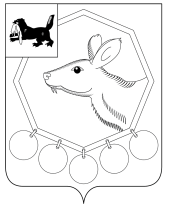 РОССИЙСКАЯ  ФЕДЕРАЦИЯИРКУТСКАЯ ОБЛАСТЬМУНИЦИПАЛЬНОЕ ОБРАЗОВАНИЕ «БАЯНДАЕВСКИЙ РАЙОН»АДМИНИСТРАТИВНЫЙ СОВЕТПОСТАНОВЛЕНИЕО работе отдела по Баяндаевскому району управления гос. регистрации службы записи актов гражданского состояния Иркутской области за 2013г.      Заслушав информацию начальника отдела по Баяндаевскому району управления гос. регистрации службы записи актов гражданского состояния Иркутской области, руководствуясь ст. 33, 38 Устава МО «Баяндаевский район»,  ПОСТАНОВЛЯЮ:1. Информацию начальника отдела по Баяндаевскому району управления гос. регистрации службы записи актов гражданского состояния Иркутской области о работе отдела за 2013 год  принять к сведению.Мэр районаА.П.Табинаевот 03 марта 2014 г. № 3-1/14 